LAMPIRAN 4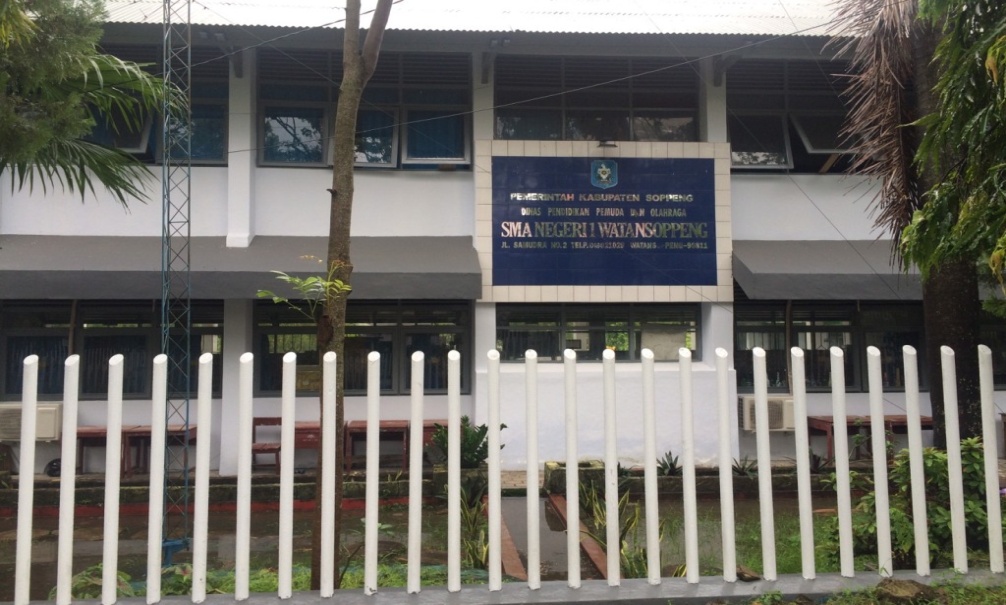 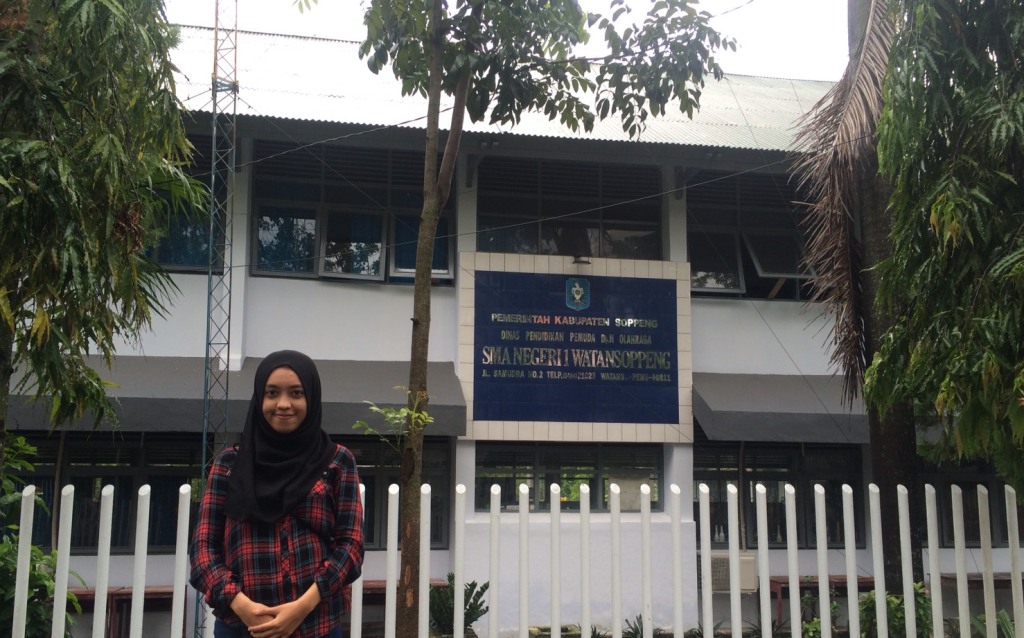 SMA Negeri 1 Watansoppeng dari depan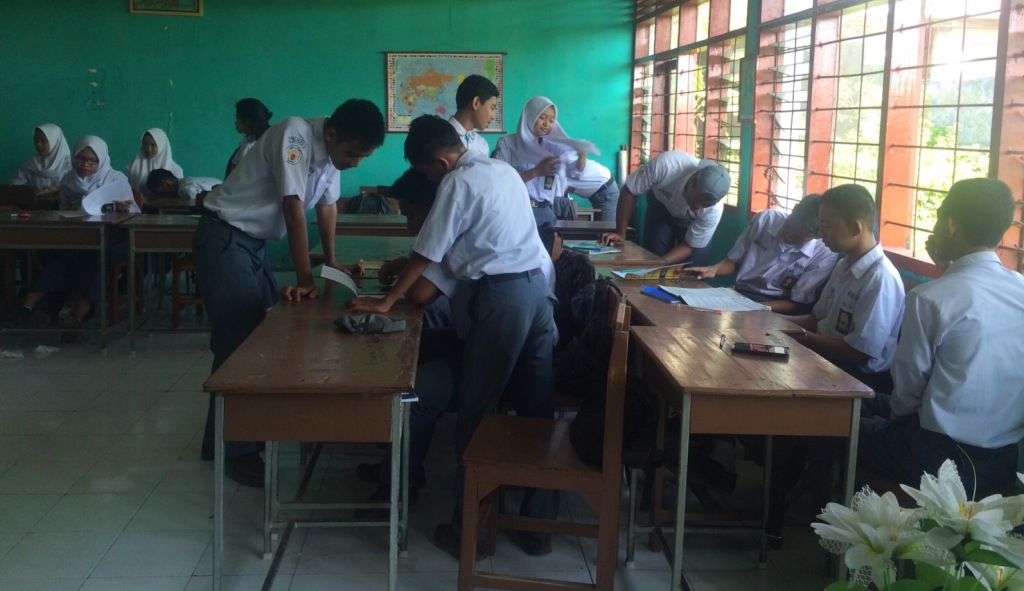 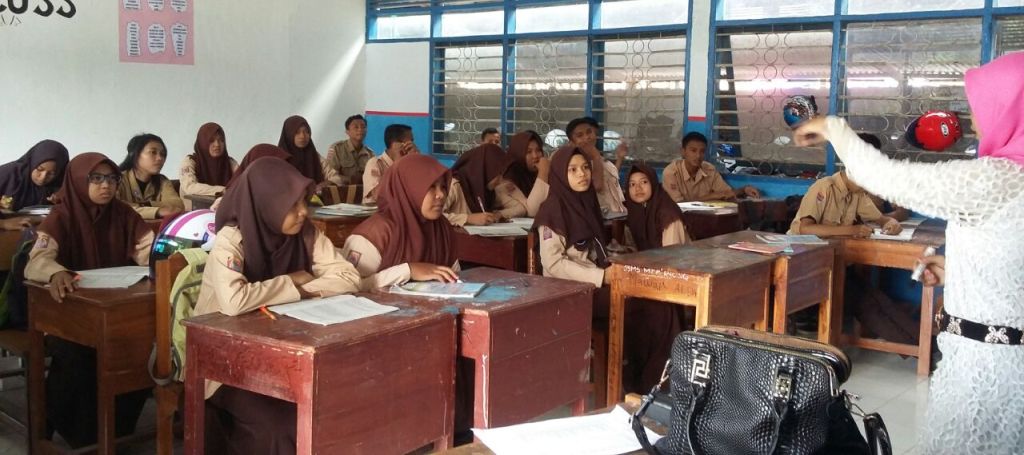 Suasana kelas pada saat observasi 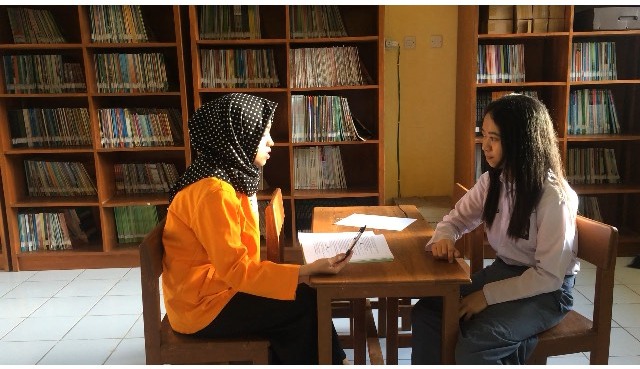 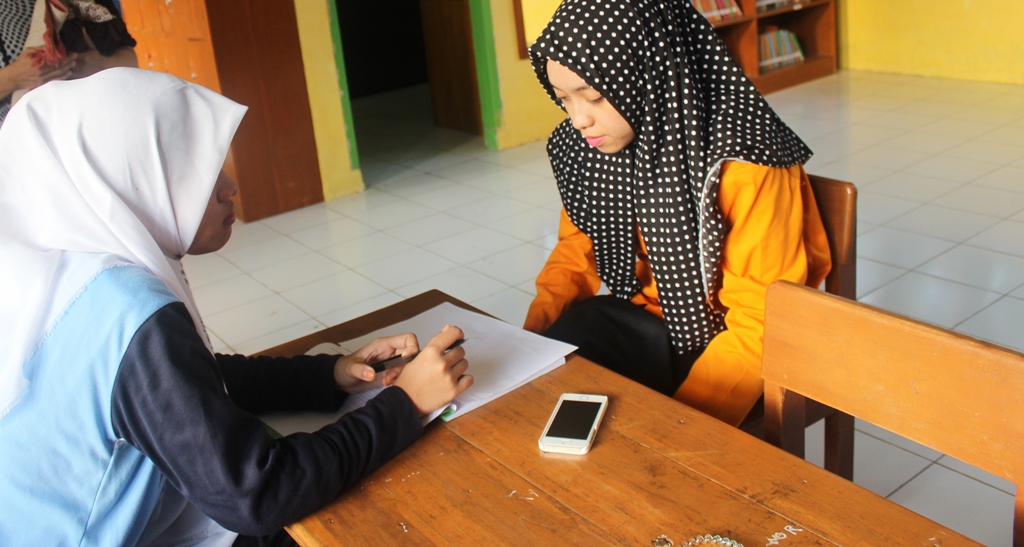 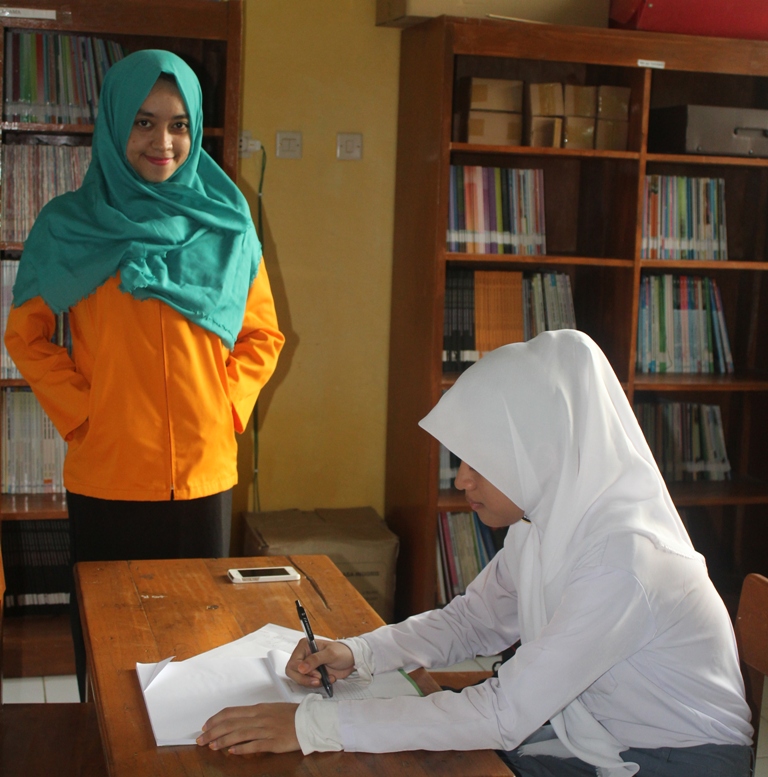 Pemberian intervensi kepada konseli